Biome DBQBiomes – Temperature and Precipitation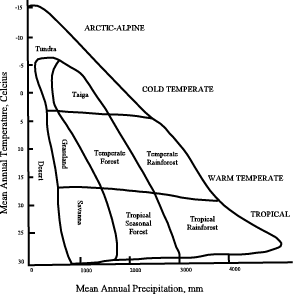  Explain the diagram above by answering the following questions:How does temperature and precipitation influence biomes?How do global wind patterns determine where certain biomes occur?Do biomes tend to occur at the same latitudes?  Explain.Can you have the same biomes at different latitudes?  Explain.lissa Wolbachall the help I can get. to contact me. If you would like to volunteer to me a mentor for Future CIties,ng. hing thTop of FormConversion of Biomes to Human UseBottom of Form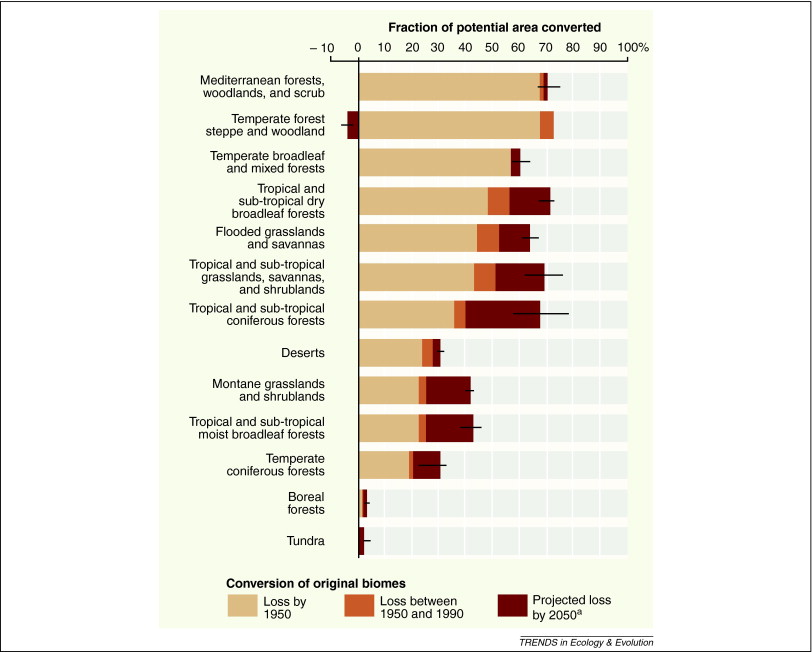 Explain the diagram above by answering the following questions:Which biome is in the most danger in terms of total loss?Which biome is projected to lose the most area by 2050?What factors are causing biomes area to be lost?What could be done to prevent further loss?